Publicado en   el 07/07/2015 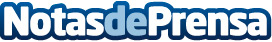  Isabel García Tejerina subraya las ventajas de la integración e insta a los ganaderos a constituir organizaciones de productores del sector lácteoDatos de contacto:Nota de prensa publicada en: https://www.notasdeprensa.es/isabel-garcia-tejerina-subraya-las-ventajas-de Categorias: Industria Alimentaria http://www.notasdeprensa.es